2018 SWOCC ELLIOTT STATE FOREST RECREATION PLANW/RECOMMENDATIONS May 15, 2018 Loon Lake Field TripThis field trip is being hosted by Marty Giles and Barbara Taylor, two birding experts affiliated with SWOCC and Wavecrest Discoveries, and by Peggy Croce, manager of Loon Lake Lodge and RV Resort. Topics will be birds, road and interpretive signage, history, cultural resources, aesthetics, fish habitat, boating, camping, ethnobotany, hunting, and economics. David and Jerry are also both planning to attend, if possible (we need Jerry at Stop B).Field Trip #4 Loon Lake Tour. Stops and points of interest:A. BLM Dean Creek Elk Viewing Area. Two 10-minute stops to: identify birds; inspect facilities; interpretive signs vs. historical markers; income and maintenance costs? Elliott School Trust asset as collaborator/local attraction?B. Oregon Parks Brandy Bar Umpqua Wayside. One stop, 10 minutes. Birds, fish habitat, exotic fish, boating, aesthetics (ridgeline trees). Facilities maintenance costs? Income potential?C. BLM Loon Lake Lodge and Campsites. 30-45 minutes. History of ownership; Elliott Forest access, operating income, recreational opportunities. Recommendations for Elliott?D. Huckleberry Point. 5 minutes. Elliott Forest lake frontage, BLM campsite/porta-potty, huckleberry picking. Commercial development? Fishing? Camping? E. Indian Point Trail (if time). 10-15 minutes, hiking, camping, fishing, huckleberries. Can become starting point of May 29 field trip if May 15 time is limited.PDF Reference Files:City of Lakeside 2016 “Wayfinding” (directional signage) Report:http://www.orww.org/Elliott_Forest/Recreation/2018_Plan/Tenmile_Lakes/Oldson_20160415.pdfElliott Road Signs: Lionel Youst’s book, Lost in Coos, chapters 2, 5, 6, 8, 11, and 12 involve stories of people lost – and their rescuers -- in present-day Elliott Forest; good maps and photos.http://www.orww.org/Elliott_Forest/History/Youst/Youst_20110000.pdfRecreation Economics: 2014 economic assessment, funded by conservative Oregon “think tank”: http://www.orww.org/Elliott_Forest/References/Academic/Cascade_Policy_Institute/Sims_et_al_201407.pdfPhotographs:Beckham, Dow 1990. Swift Flows the River: Log Driving in Oregon. Arago Books, Coos Bay, Oregon: 207 pp.Noel, Linda, and others 1981. Pictorial History of the Lower Umpqua, 2nd Printing. Lower Umpqua Historical Society, Reedsport, Oregon: 106 pp.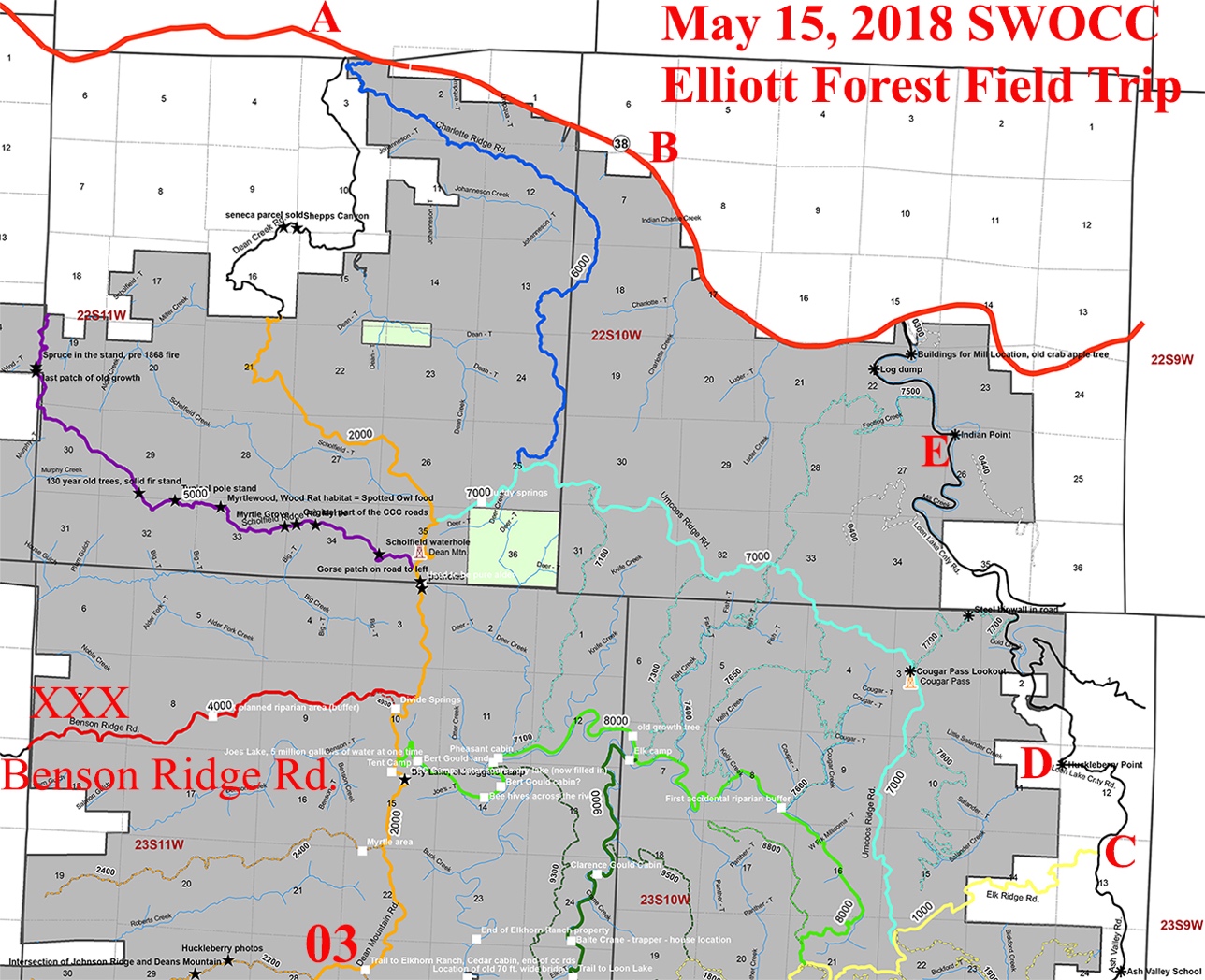 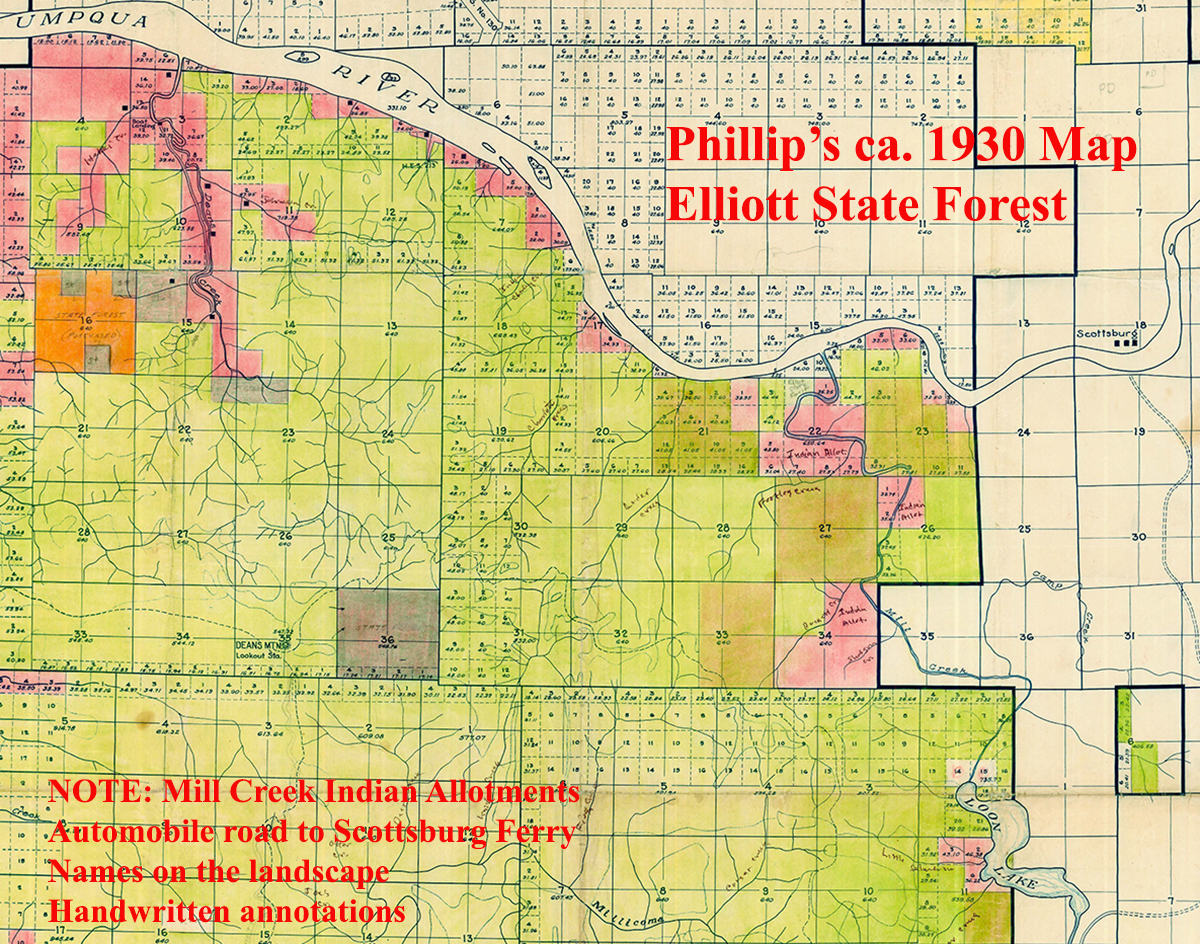 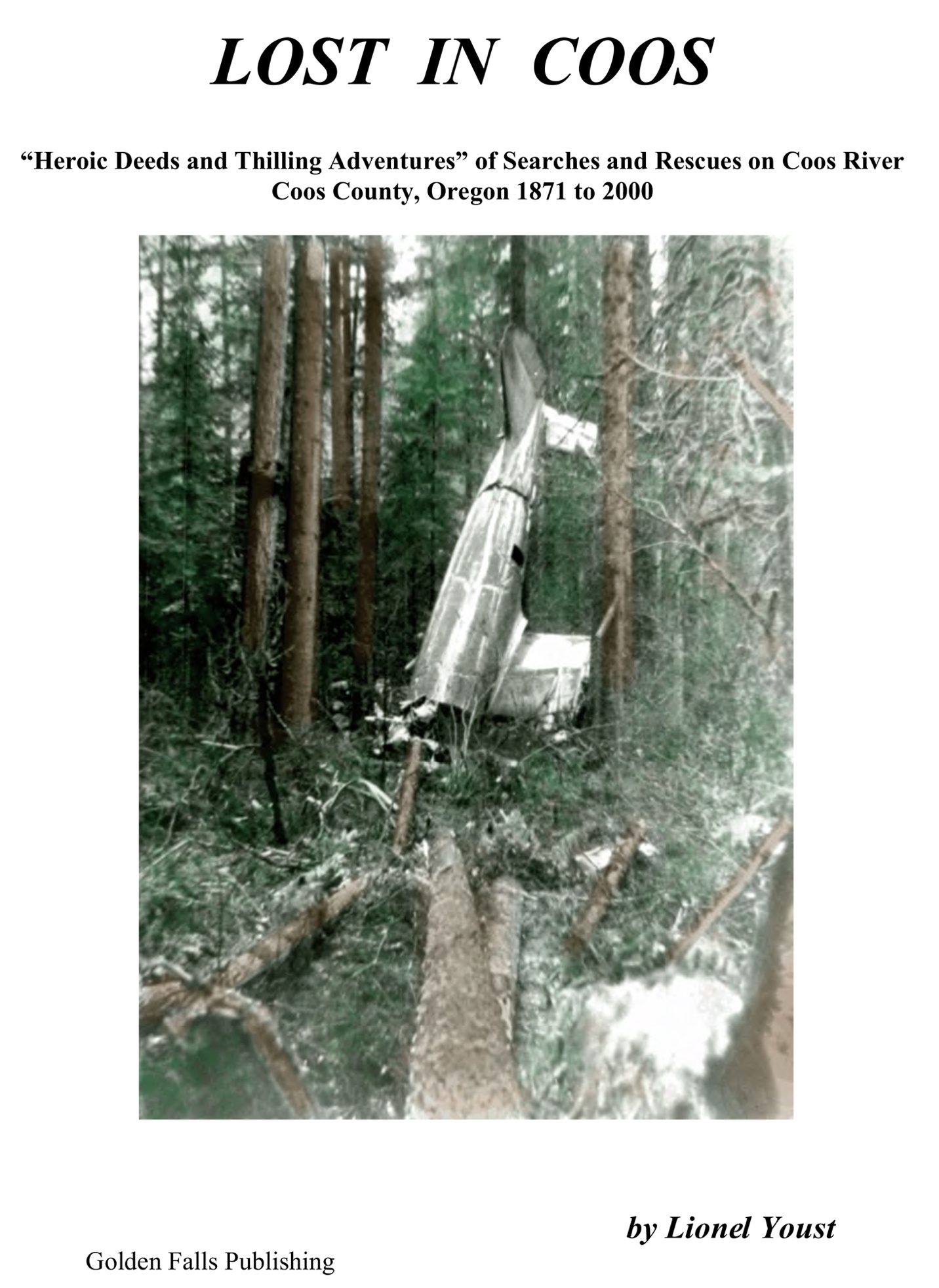 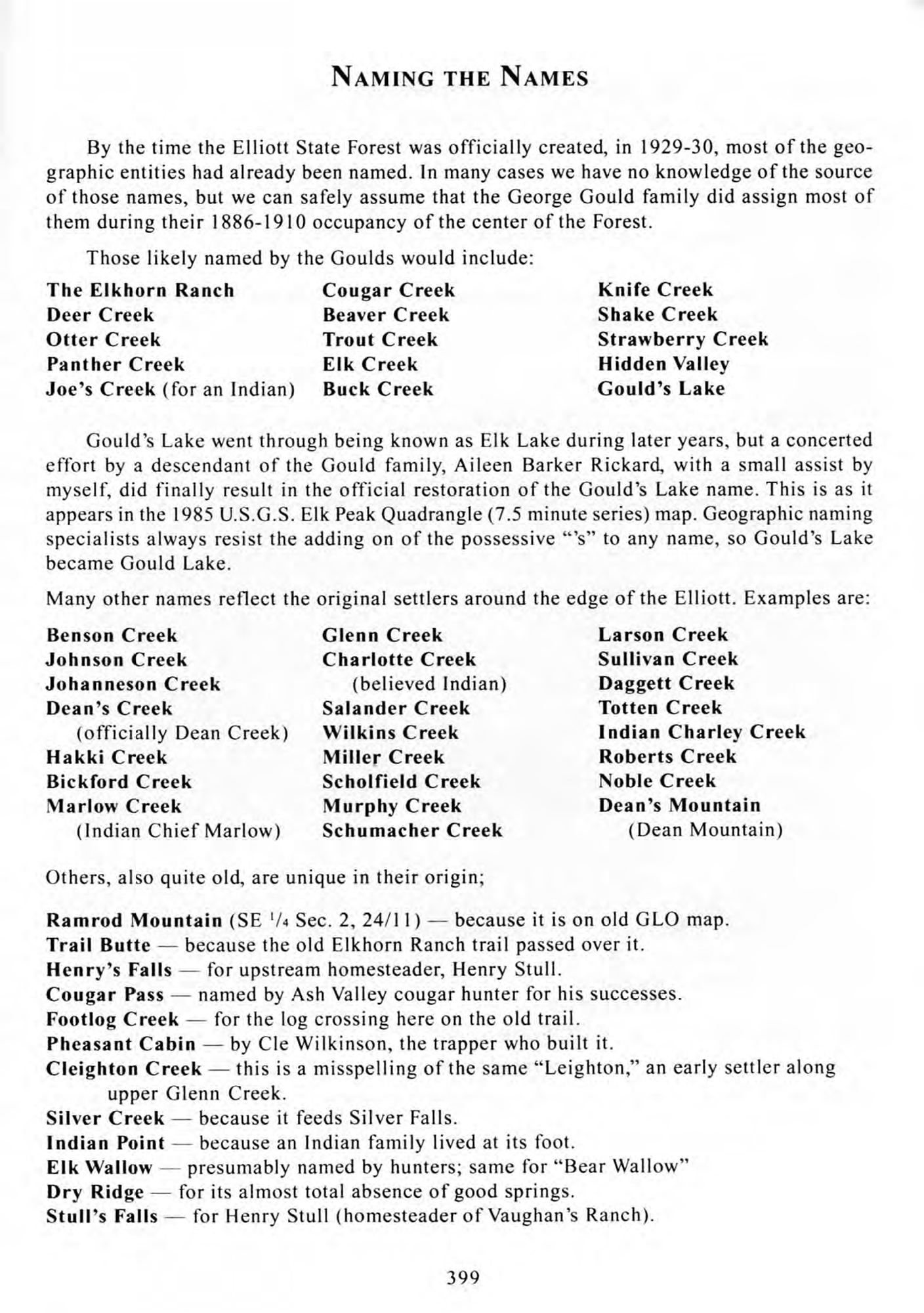 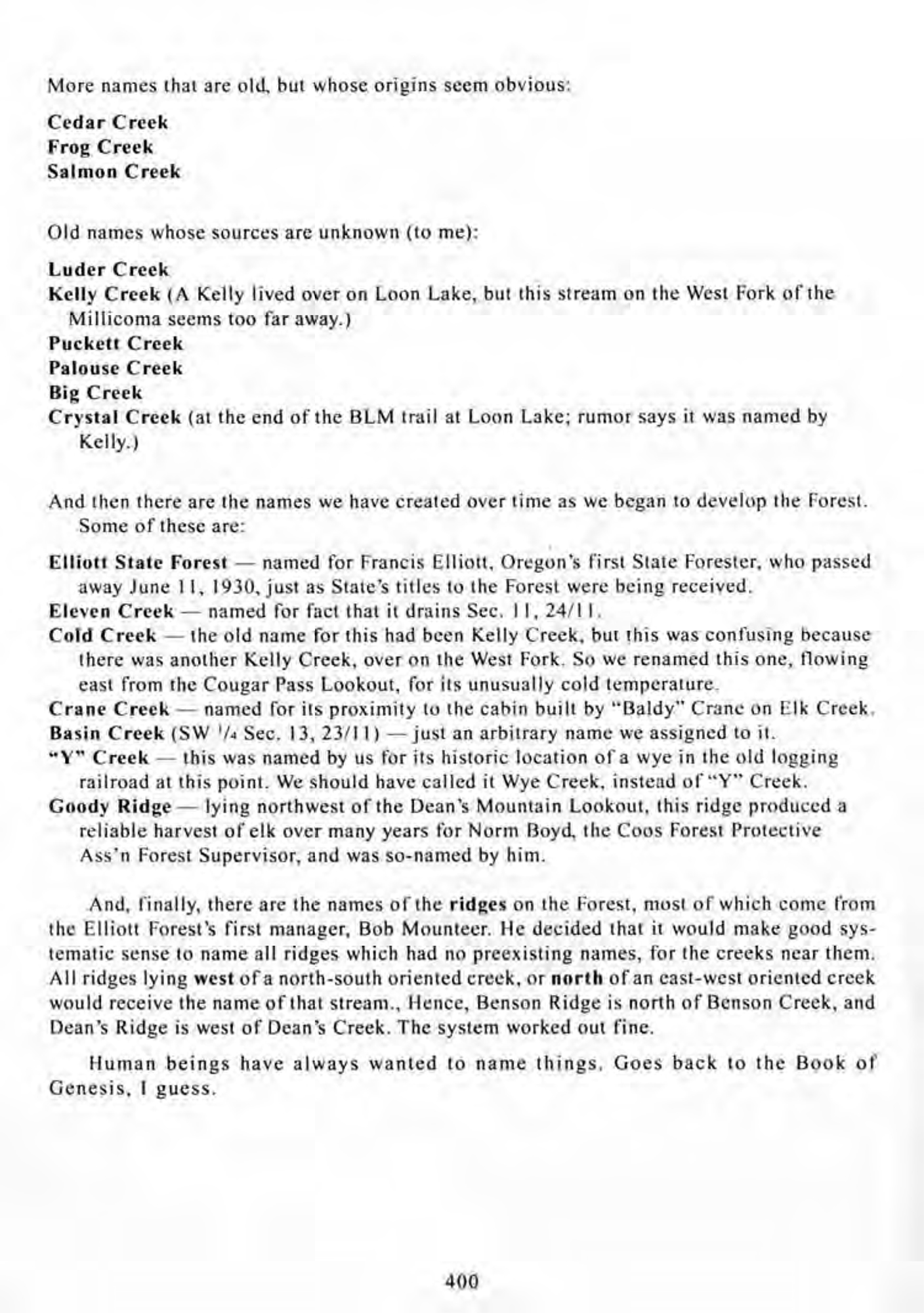 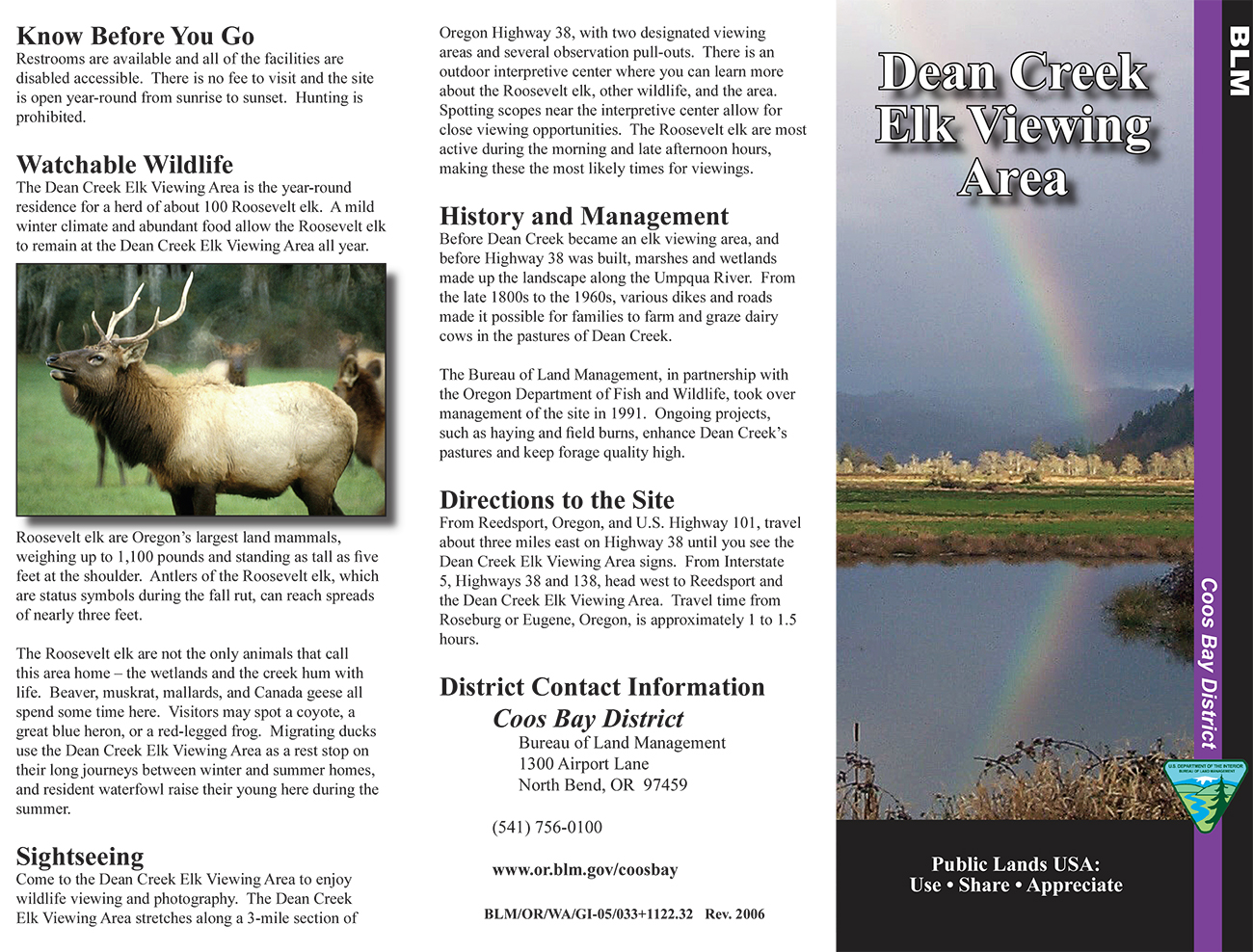 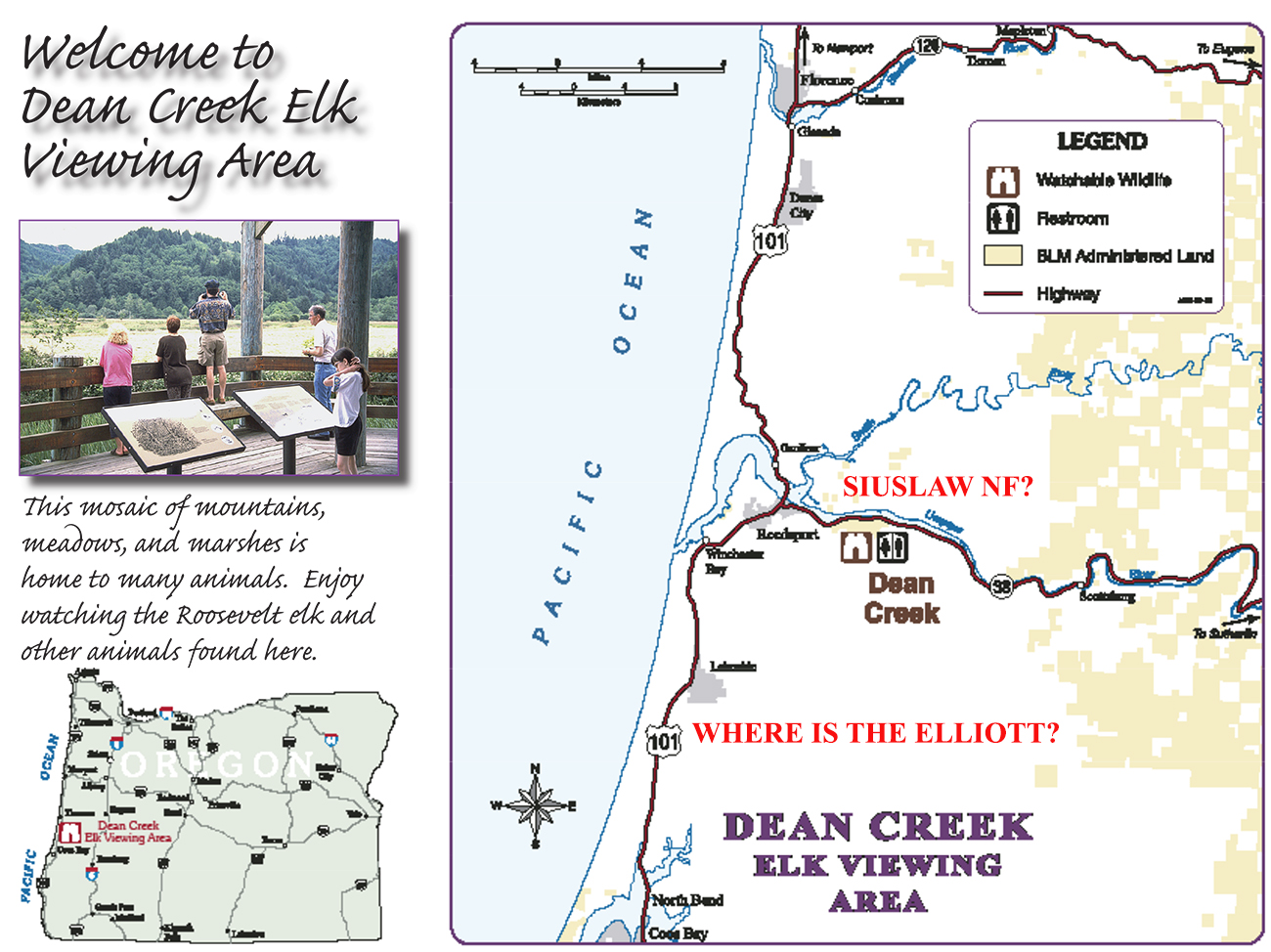 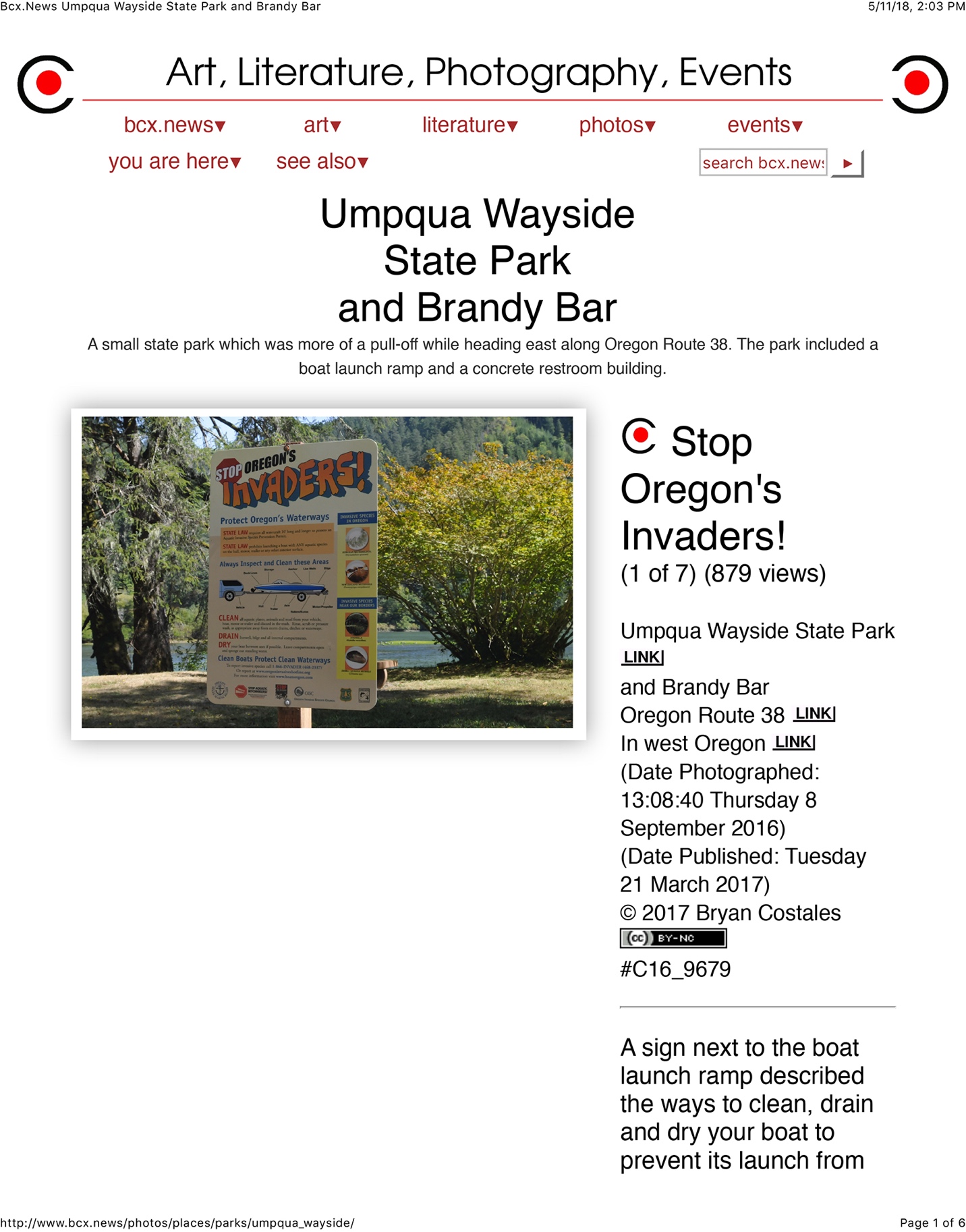 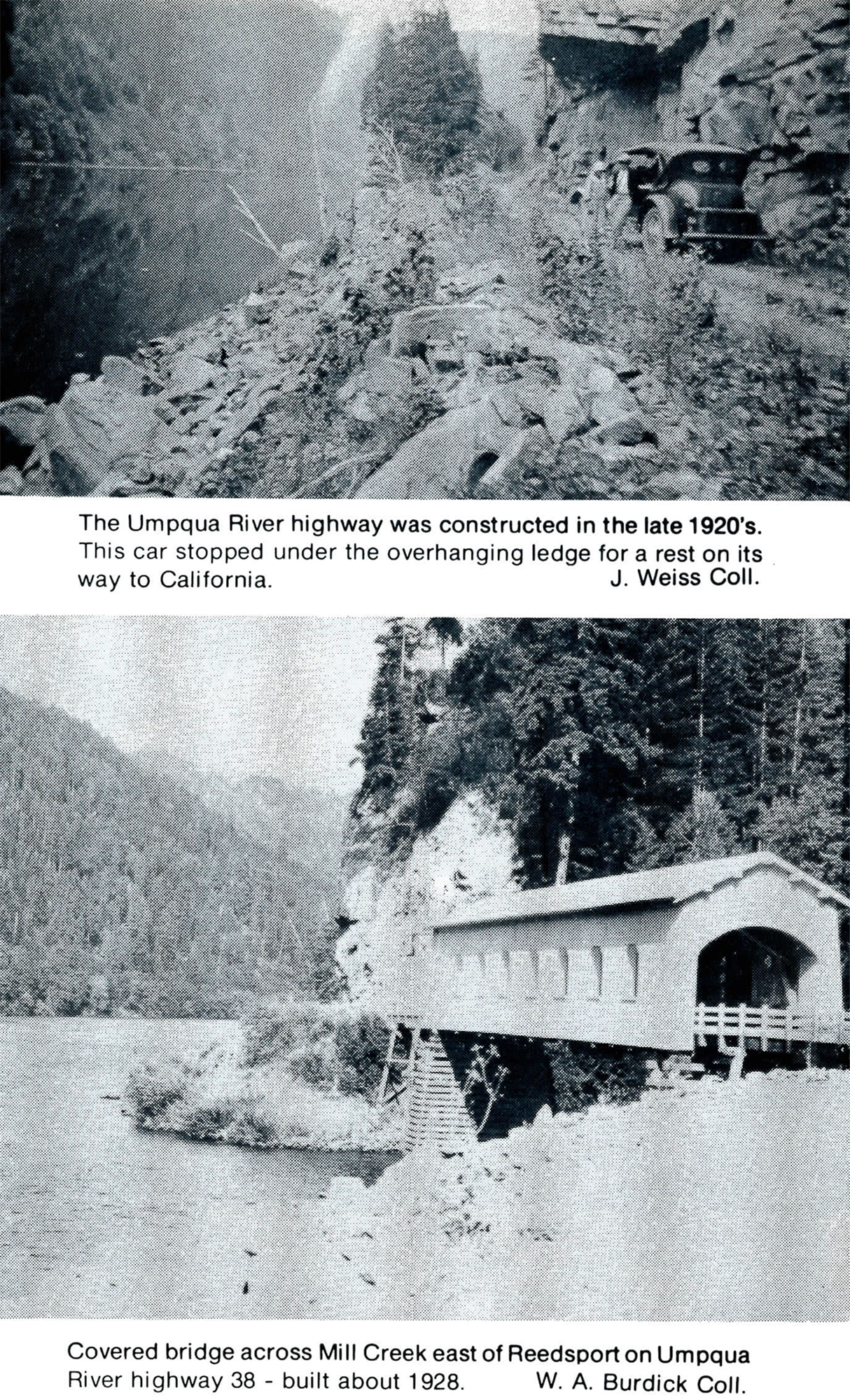 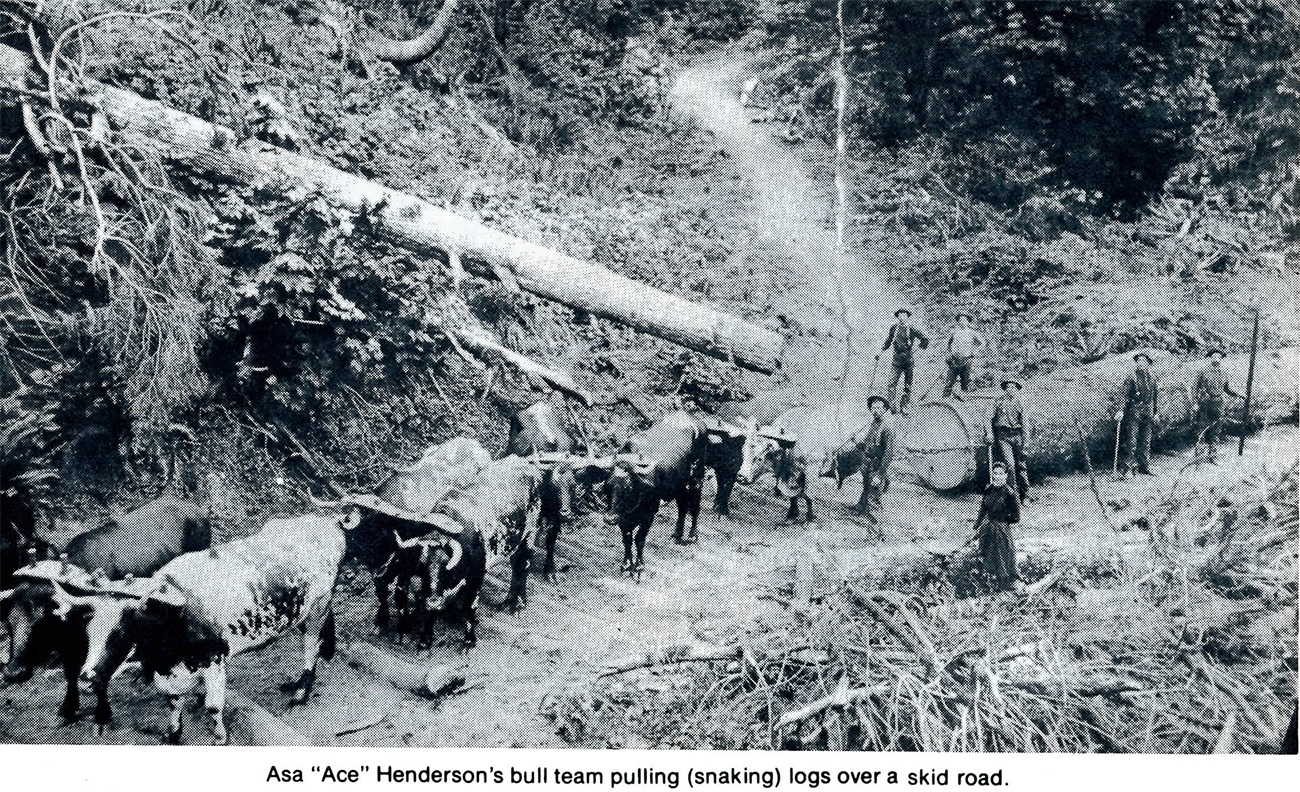 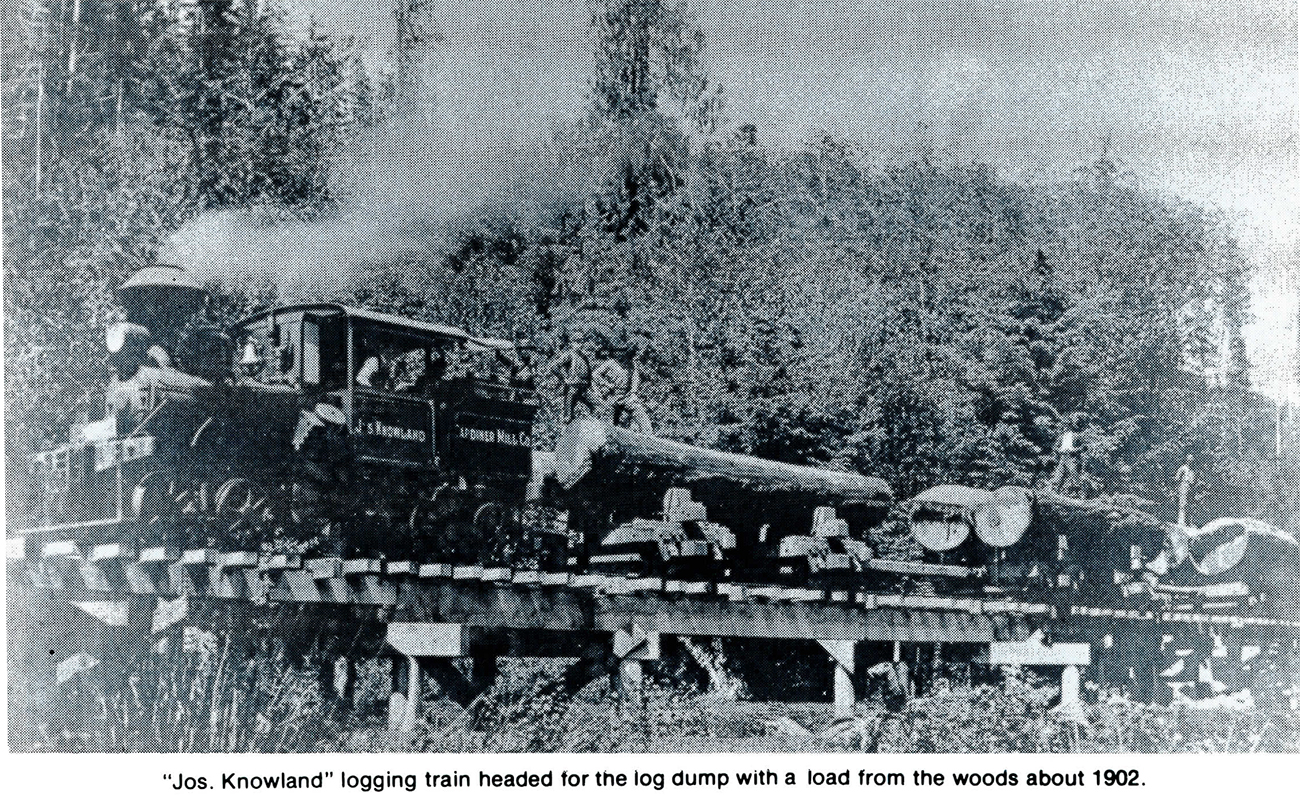 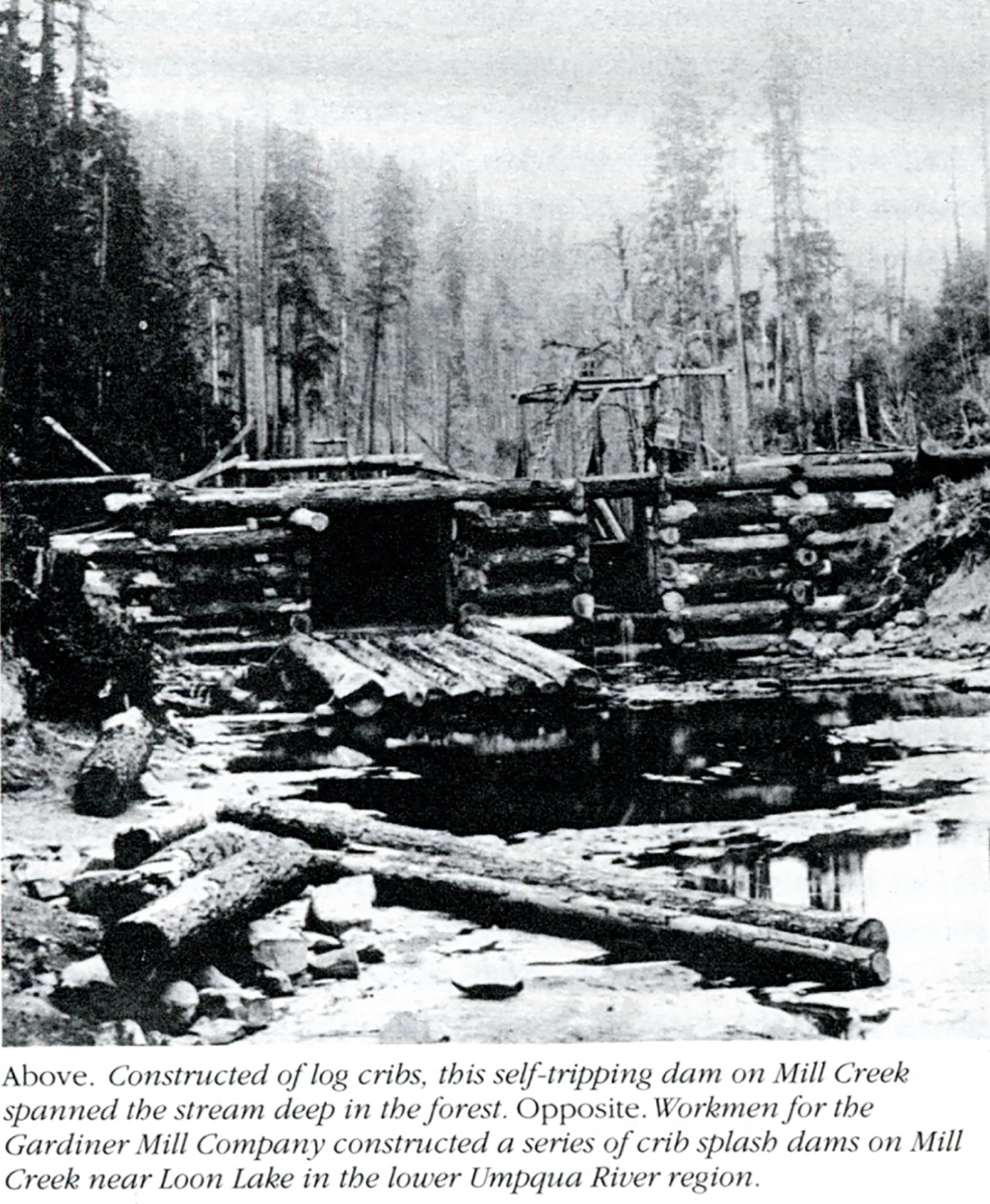 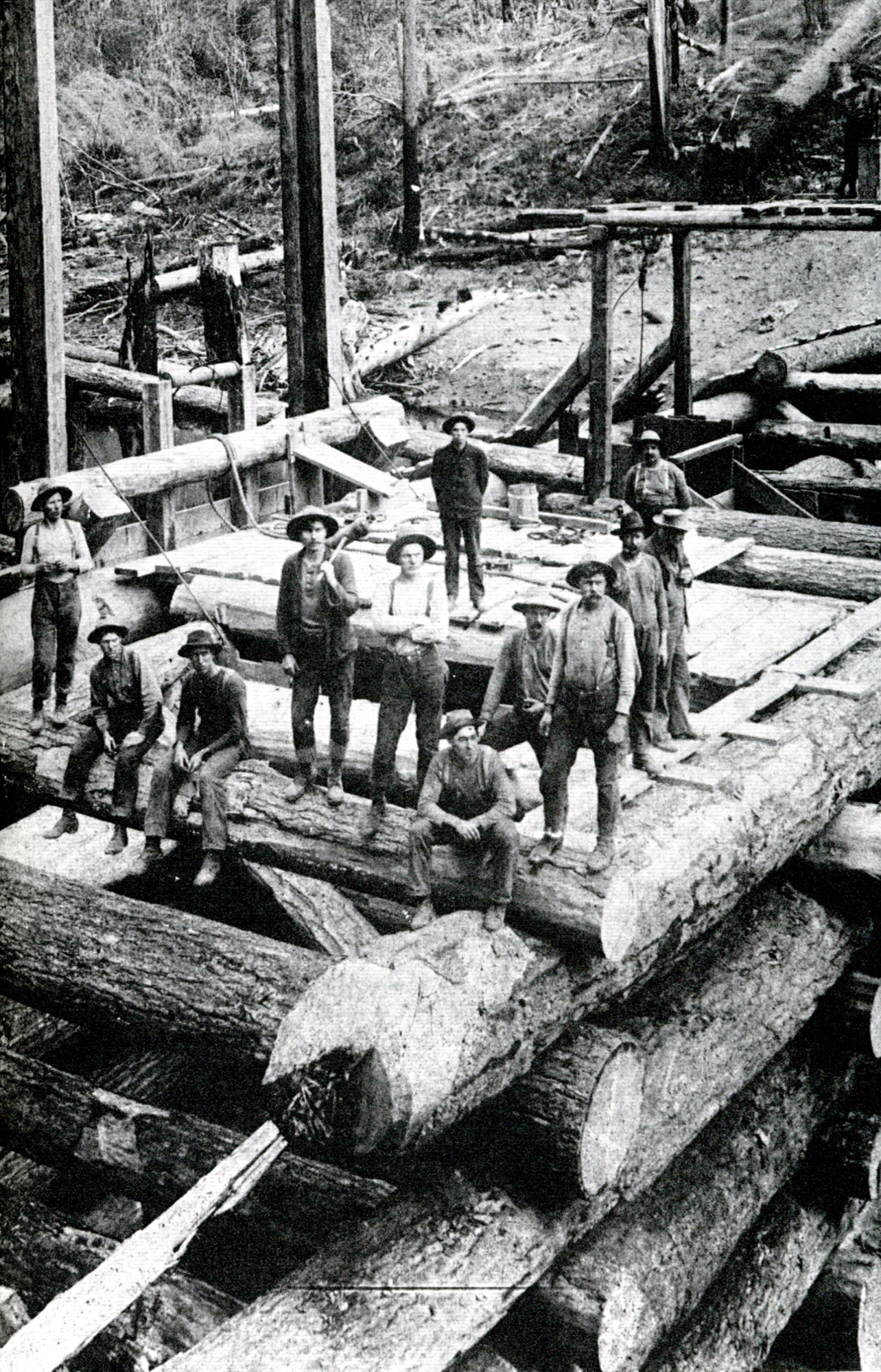 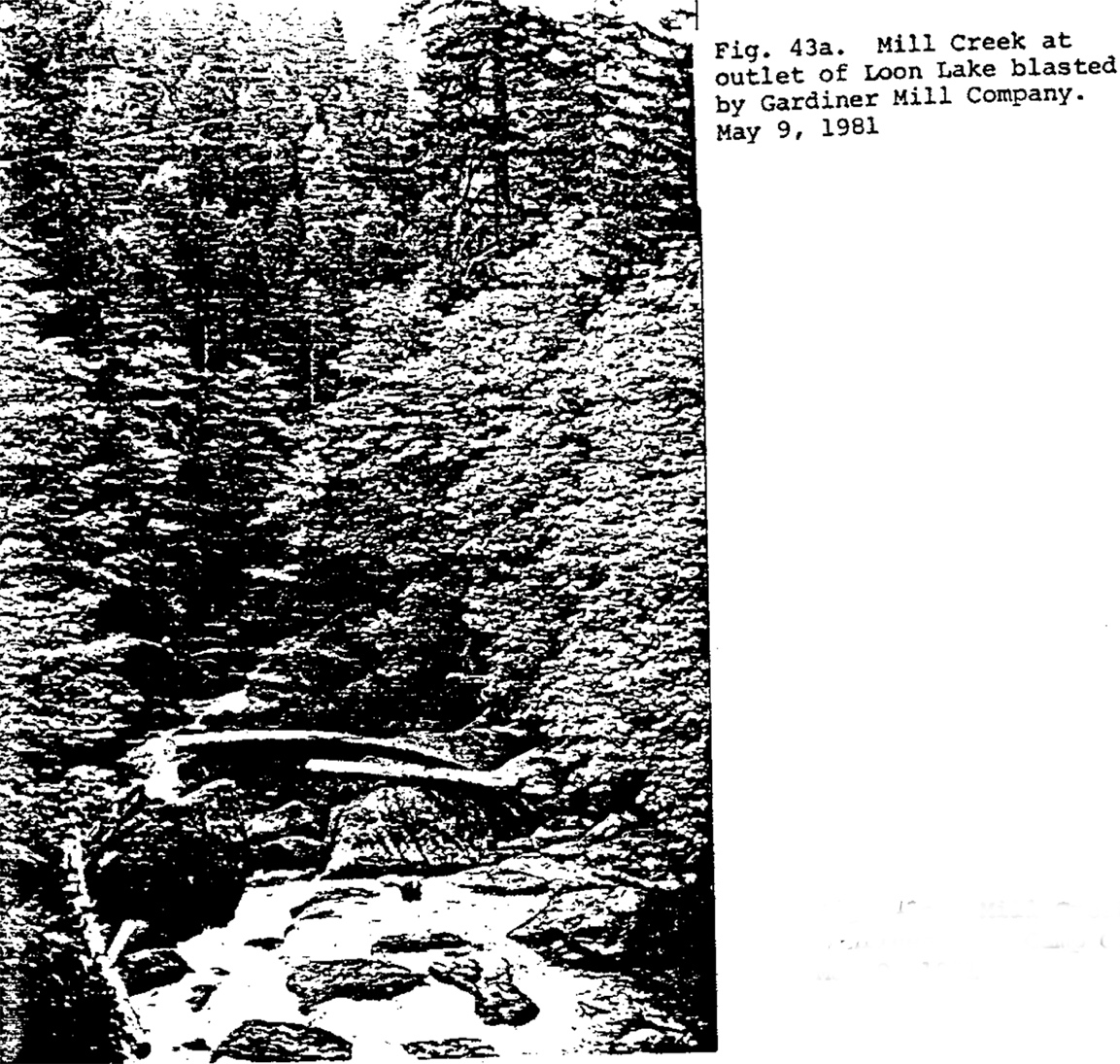 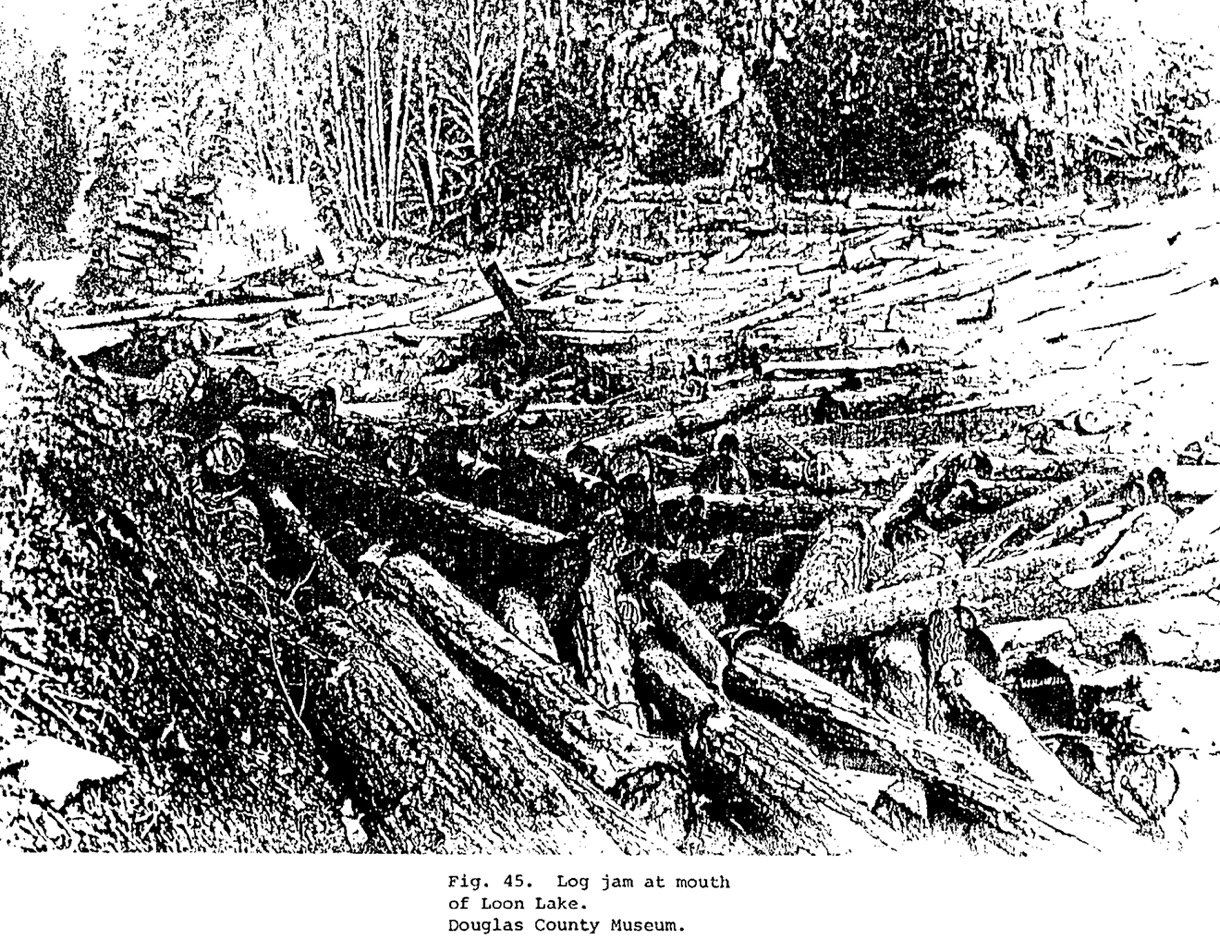 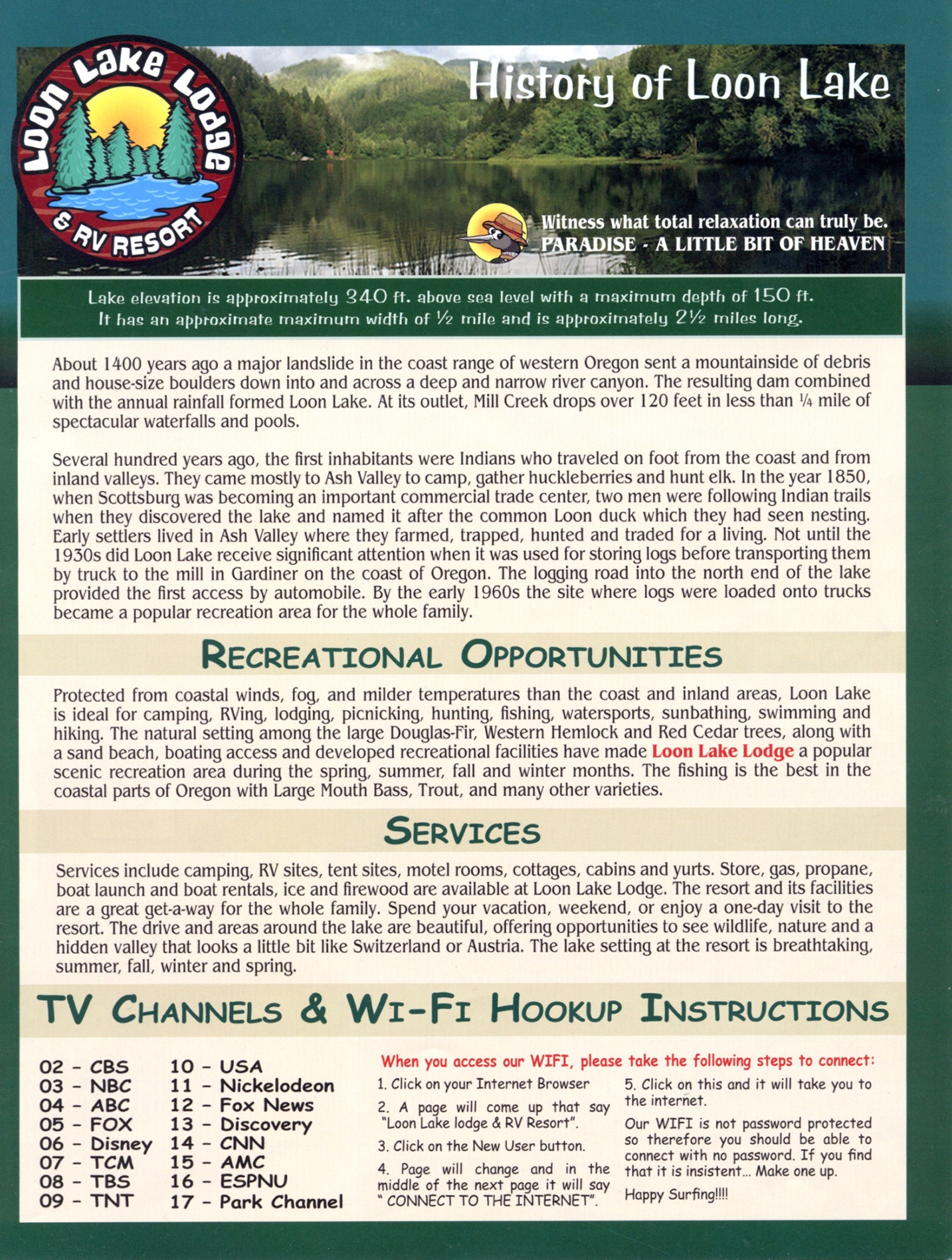 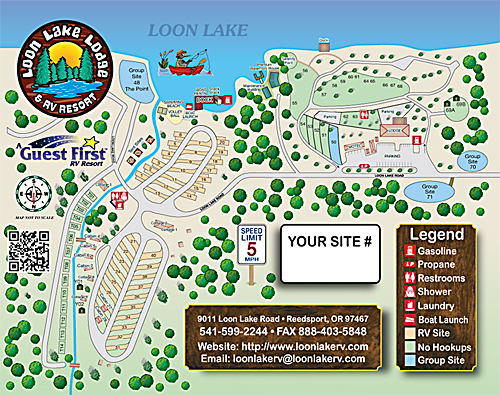 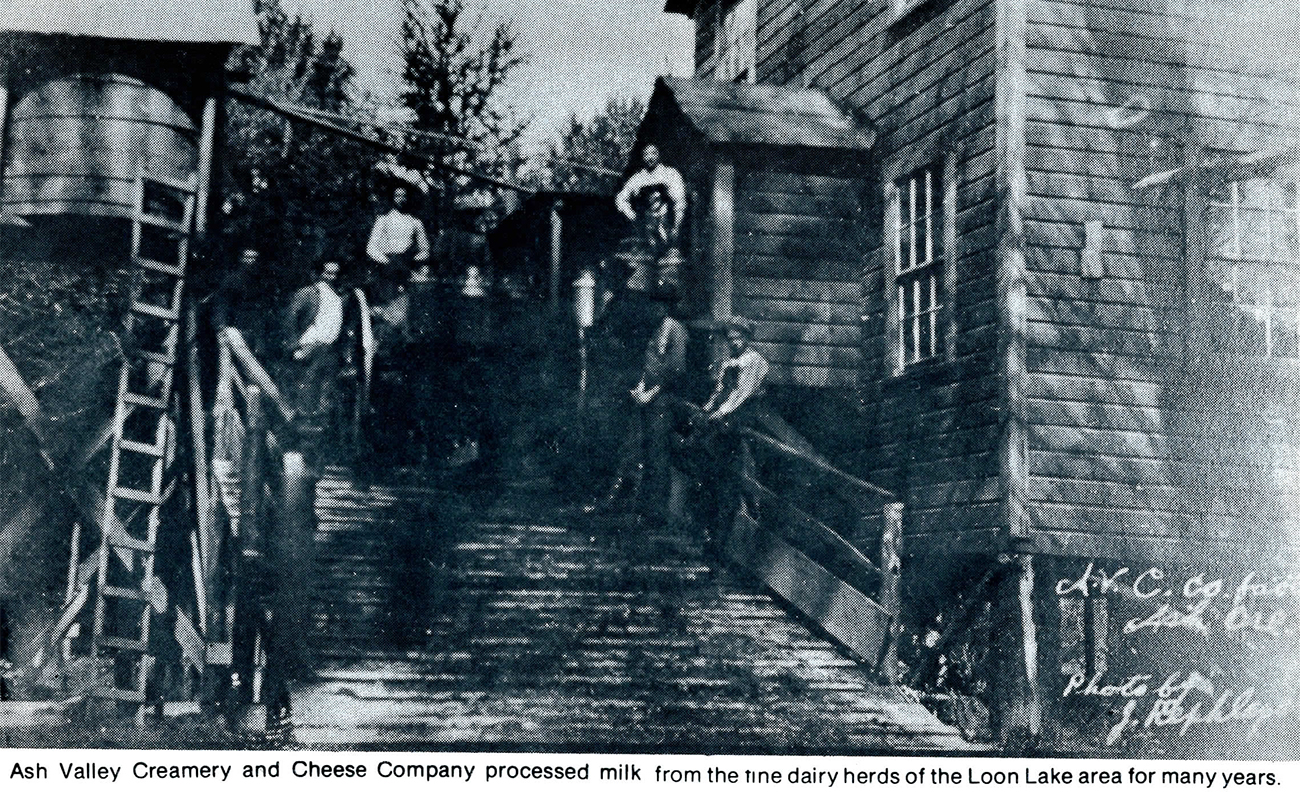 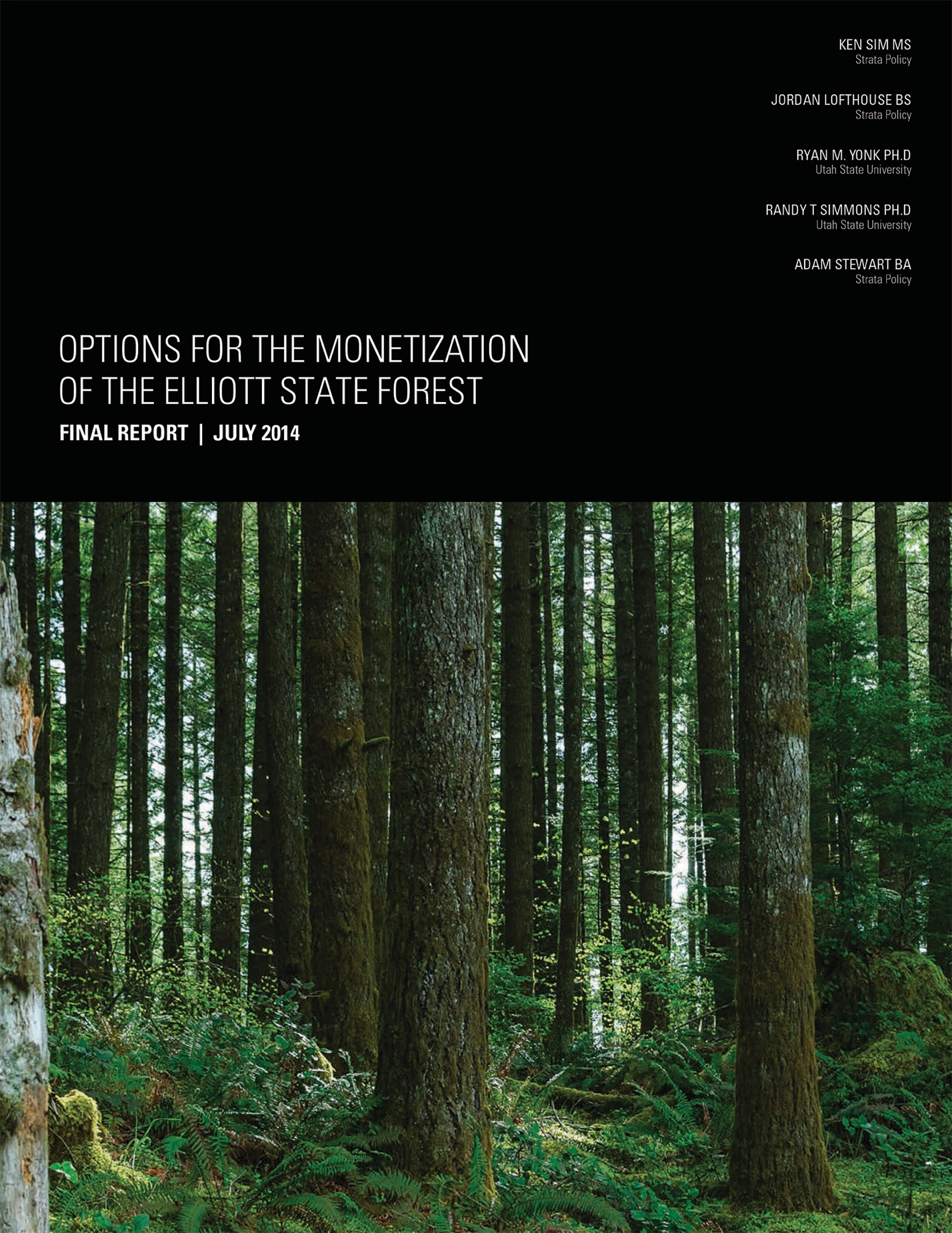 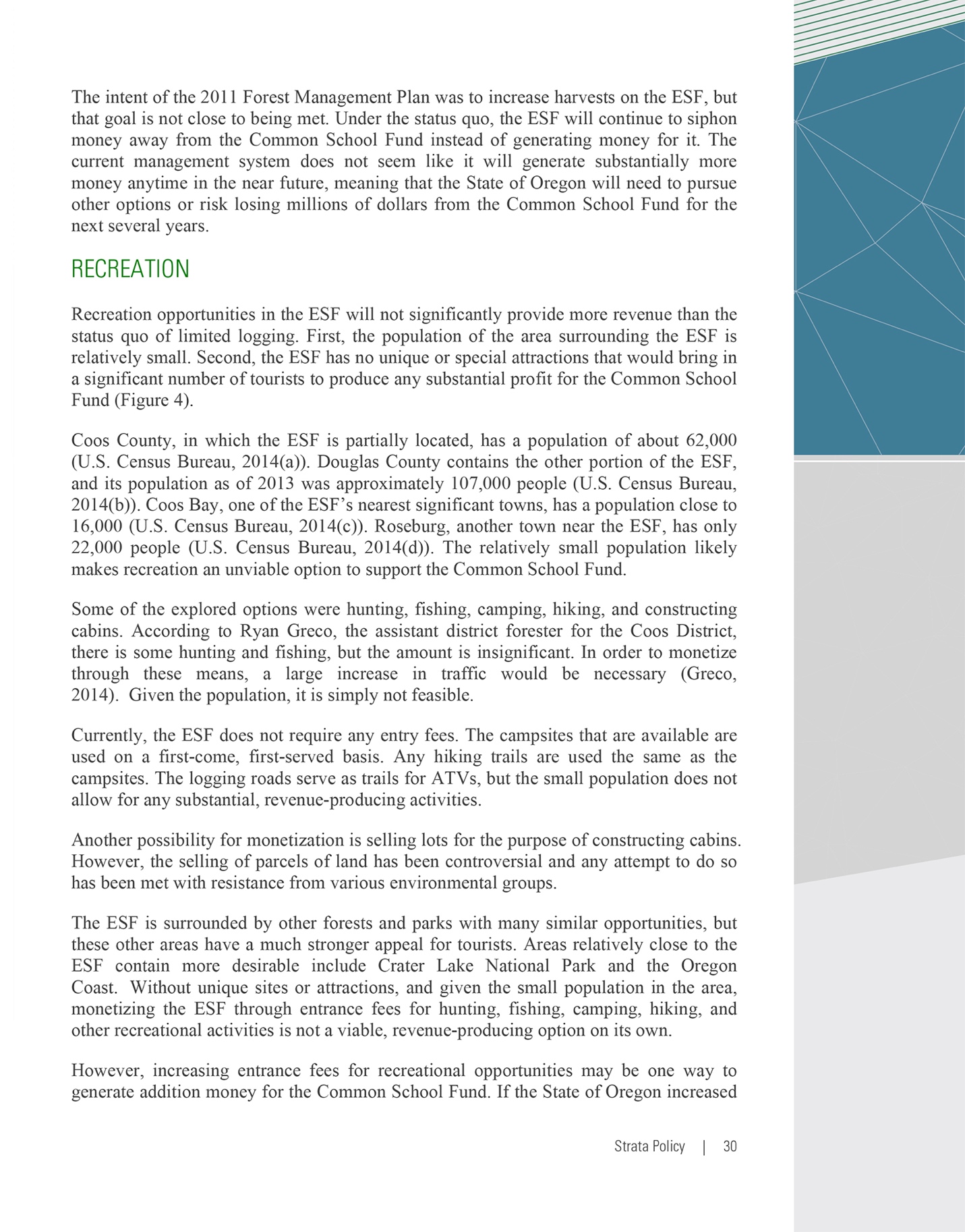 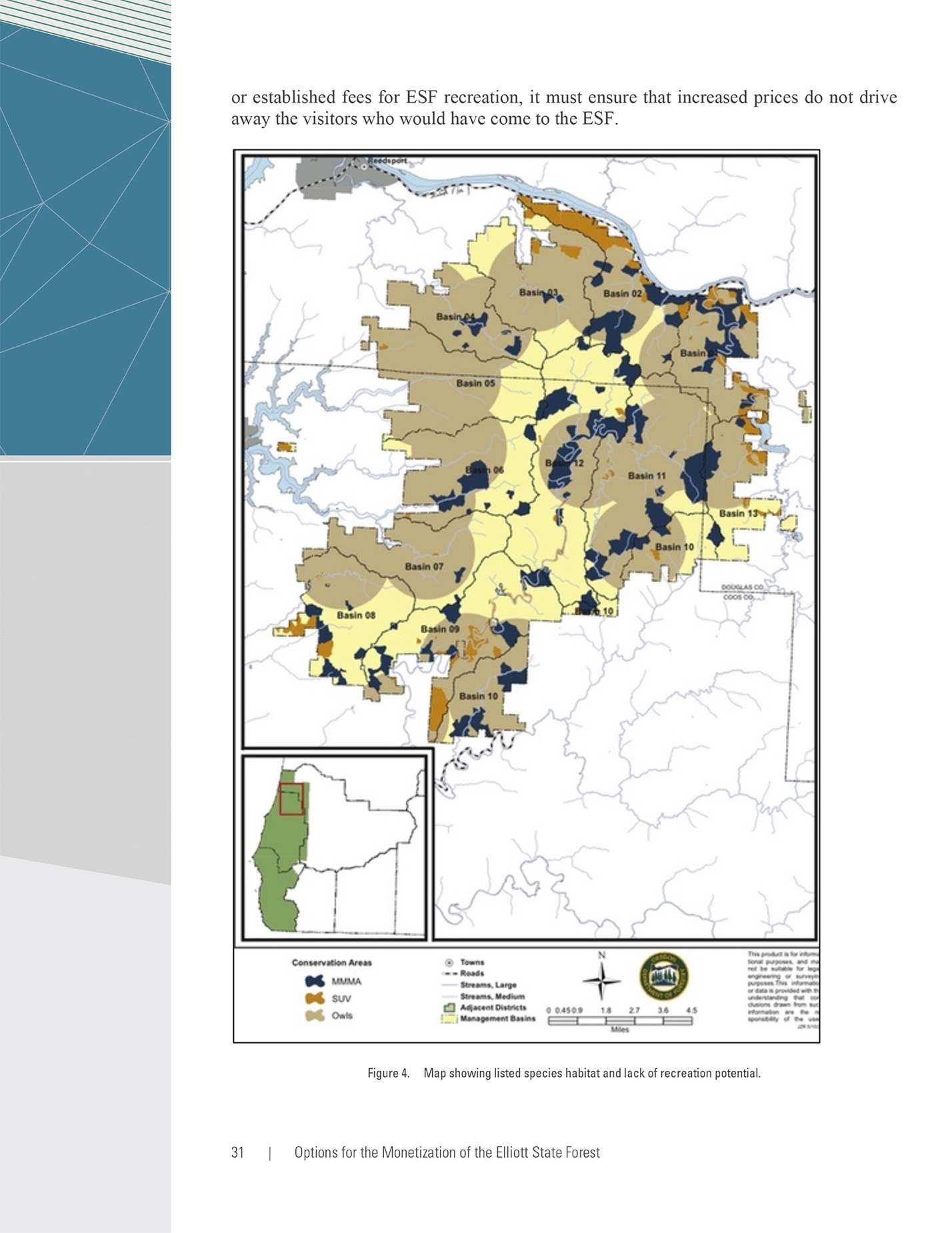 